Р Е Ш Е Н И Е Собрания депутатов муниципального образования«Шоруньжинское сельское поселение»Об утверждении Порядка уведомления главы муниципального образования «Шоруньжинское сельское поселение» о фактах обращения в целях склонения главы администрации к совершению коррупционных правонарушенийВ соответствии с частью 5 статьи 9 Федерального закона от 25.12.2008 года № 273-ФЗ «О противодействии коррупции», Собрание депутатов муниципального образования «Шоруньжинское сельское поселение» решило:1. Утвердить прилагаемый Порядок уведомления главы муниципального образования «Шоруньжинское сельское поселение» о фактах обращения в целях склонения главы администрации к совершению коррупционных правонарушений.2. Настоящее решение вступает в силу после его официального опубликования (обнародования).Глава муниципального образования «Шоруньжинское  сельское поселение», председатель   Собрания депутатов                              Л.А.Григорьева                                                       Приложениек решению Собрания депутатовмуниципального образования«Шоруньжинское сельское поселение»от «23» июня 2016 года № 60 Порядок уведомления главы муниципального образования «Шоруньжинское сельское поселение» о фактах обращения в целях склонения главы администрации к совершению коррупционных правонарушений1. Настоящий Порядок разработан в соответствии с Федеральным законом от 25.12.2008 г. № 273-ФЗ «О противодействии коррупции» и регламентирует процедуру уведомления главы муниципального образования «Шоруньжинское сельское поселение» (далее – глава муниципального образования) о фактах обращения в целях склонения главы администрации к совершению коррупционных правонарушений, перечень сведений, содержащихся в уведомлении, вопросы организации проверки этих сведений и порядок регистрации таких уведомлений.2. Глава администрации обязан уведомлять главу муниципального образования, а также органы прокуратуры или другие государственные органы обо всех случаях обращения к нему каких-либо лиц в целях склонения его к совершению коррупционных правонарушений.3. Уведомление о фактах обращения в целях склонения главы администрации к совершению коррупционного правонарушения (далее - уведомление), за исключением случаев, когда по данным фактам проведена или проводится проверка, является должностной (служебной) обязанностью главы администрации, невыполнение которой является правонарушением, влекущим увольнение главы администрации с муниципальной службы либо привлечение его к другим видам ответственности в соответствии с законодательством Российской Федерации.4. Уведомление представляется на имя главы муниципального образования.Уведомление оформляется в письменном виде по форме согласно приложению № 1 к настоящему Порядку и должно содержать следующие сведения:фамилию, имя, отчество и полное наименование замещаемой должности, место жительства, контактный телефон лица, направившего уведомление;информацию о лице (лицах), склонявшем (склонявших) главу администрации к совершению коррупционного правонарушения;информацию о сущности предполагаемого коррупционного правонарушения;информацию о месте, времени, способе и обстоятельствах обращения в целях склонения главы администрации к совершению коррупционного правонарушения.Уведомление заверяется личной подписью главы администрации с указанием даты составления уведомления.5. В случаях нахождения главы администрации не при исполнении служебных обязанностей и (или) вне пределов места прохождения муниципальной службы он обязан в течение суток с использованием любых доступных средств связи уведомить главу муниципального образования о факте склонения его к совершению коррупционного правонарушения. В этом случае уведомление представляется в соответствии с настоящим Порядком в течение первого рабочего дня после прибытия главы администрации к месту прохождения муниципальной службы.6. Глава администрации лично представляет уведомление для его регистрации главе муниципального образования в соответствии с пунктом 4 настоящего Порядка.Регистрация уведомления осуществляется в день его поступления. Гражданский служащий, составивший уведомление, вправе получить его копию с отметкой о регистрации.Отказ в регистрации уведомления не допускается.7. В случае временного отсутствия главы муниципального образования его полномочия исполняет должностное лицо местного самоуправления, определяемое в соответствии с уставом муниципального образования.8. Глава муниципального образования производит регистрацию уведомления в журнале регистрации уведомлений главы муниципального образования «Шоруньжинское сельское поселение» о фактах обращения в целях склонения главы администрации к совершению коррупционных правонарушений (далее - журнал регистрации). Листы журнала регистрации должны быть пронумерованы, прошнурованы и заверены оттиском гербовой печати органа местного самоуправления. Журнал регистрации хранится у главы муниципального образования в течение трех лет со дня регистрации последнего уведомления.Журнал регистрации ведется по форме согласно приложению № 2 к настоящему Порядку.9. Информация о фактах обращения в целях склонения главы администрации к совершению коррупционных правонарушений, а также сведения, содержащиеся в уведомлении, носят конфиденциальный характер и предоставляются только правоохранительным органам в пределах их компетенции.10. При уведомлении главой администрации главы муниципального образования о фактах совершения другими муниципальными служащими коррупционных правонарушений, непредставления ими сведений либо представления заведомо недостоверных или неполных сведений о доходах, об имуществе и обязательствах имущественного характера применяется порядок, аналогичный настоящему Порядку.11. К главе администрации, уведомившему главу муниципального образования, правоохранительные или иные государственные органы о ставших ему известными фактах коррупции, меры дисциплинарной ответственности применяются (в случае совершения этим лицом в течение года после указанного уведомления дисциплинарного проступка) только по итогам рассмотрения соответствующего вопроса на заседании Комиссии Собрания депутатов по контролю за достоверностью сведений о доходах, расходах, об имуществе и обязательствах имущественного характера, представляемых лицами, замещающими муниципальные должности, и урегулированию конфликта интересов, образованной решением Собрания депутатов муниципального образования «Шоруньжинское сельское поселение ».Приложение № 1к Порядку уведомленияглавы муниципального образования«Шоруньжинское сельское поселение»о фактах обращения в целях склоненияглавы администрации к совершениюкоррупционных правонарушений_______________________(Ф.И.О. и должность представителя нанимателя)от __________________________(Ф.И.О. и полное наименование замещаемой_____________________________должности, место жительства, контактный_____________________________телефон муниципального служащего)Уведомление главы муниципального образования «Шоруньжинское сельское поселение»  о фактах обращения в целях склонения главы администрации к совершению коррупционных правонарушений1. Уведомляю о факте обращения в целях склонения меня к коррупционному правонарушению (далее – склонение к правонарушению) со стороны_____________________________________                                   (указывается Ф.И.О., должность, а также все известные сведения_________________________________________________________________________________о физическом (юридическом) лице, склоняющем к правонарушению)2. Склонение к правонарушению производилось в целях осуществления мною____________________________________________                                              (указывается сущность предполагаемого правонарушения)_________________________________________________________3. Склонение к правонарушению осуществлялось посредством_________________________________________________________(способ склонения: подкуп, угроза, обман, другое)4. Склонение к правонарушению произошло в ____ч. ______мин.,«___» ___________20__г. в _________________________________                                                                                                         (адрес)5. Склонение к правонарушению производилось_______________(обстоятельства склонения: телефонный разговор, личная встреча, почта, другое)"____" _______________ 20__ г.     ________________________________(дата заполнения уведомления)            (личная подпись муниципального служащего)Приложение № 2к Порядку уведомленияглавы муниципального образования«Шоруньжинское сельское поселение»о фактах обращения в целях склоненияглавы администрации к совершениюкоррупционных правонарушенийЖурнал регистрации уведомлений главы муниципального образования «Шоруньжинское сельское поселение» о фактах обращения в целях склонения главы администрации к совершению коррупционных правонарушенийУнчо ял кундем» муниципальный образованийындепутатше–влакын Погынжо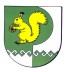 Собрание депутатов    муниципального образования  «Шоруньжинское сельское поселение»№ 6023 июня  2016 годаНомер регистрации уведомленияДата регистрации уведомленияФ.И.О. подавшего уведомлениеФ.И.О. и  подпись главы муниципального образованияДата и подпись главы администрации о получении копии уведомленияПримечание